*Singing Our Faith # 374   “Standing on the Promises”*Blessing and Dismissal*PostludeScatter to Serve God & NeighborWelcome to all! We gather to praise God for the innumerable blessings given to us and to grow deeper in the Spirit. Joyfully, let us lift our hearts to God.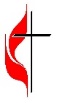 DIRECTORY OF CHESTNUT HILL UNITED METHODIST CHURCH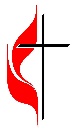 Chestnut HillUnited Methodist ChurchMaking disciples of Jesus Christ 
for the transformation of the world.You are welcome at Chestnut Hill UMC. 
4660 Fort Avenue ~ Lynchburg, Virginia 24502Church: 434-239-8423 Minister’s Cell: 434-944-7723, Minister’s Email: awhite@ves.orgAssociate Minister’s Cell: 1-502-489-0200Associate Minister’s Email: healingsolutions12@gmail.comEmail: chestnuthillumc@comcast.net On the Web at chestnuthillumc.netFind us on Facebook: Chestnut Hill United Methodist ChurchChestnut Hill United Methodist Church10:30 a.m. ~ June 11, 2023 ~ Second Sunday after PentecostOur ministry vision for the Virginia Annual Conference is “to be disciples of Jesus Christ who are lifelong learners, who influence others to serve.” Welcome! Join us in worshiping God!Prelude			Welcome and Ministry AnnouncementsWelcome in the name of Christ our Lord. Please register your attendance, printing your name, address, phone, and email, on the attendance pad provided on your pew. Thank you for silencing cell phones as we gather to worship God.InvocationGreetingHere in this place new light is streamingNow is the darkness vanished awaySee in this space our fears and our dreamingsBrought here to you in the light of this day.Gather us in, the lost and forsakenGather us in, the blind and the lameCall to us now and we shall awakenWe shall arise at the sound of our name.Gather us in, the rich and the haughtyGather us in, the proud and the strongGive us a heart so meek and so lowlyGive us the courage to enter the song.Gather us in and hold us foreverGather us in and make us your ownGather us in, all peoples togetherFire of love in our flesh and our bones. (Marty Haugen, 1982)Singing Our Faith # 61  “Come, Thou Almighty King”*Opening PrayerO God, from whom all good proceeds: Grant that by your inspiration we may think those things that are right, and by your merciful guiding may do them; through Jesus Christ our Lord, who lives and reigns with you and the Holy Spirit, one God, for ever and ever. Amen.Anthem 			  “Love Lifted Me”Greeting Friends and NeighborsPrayer for IlluminationAlmighty God, by your Holy Spirit, illumine the sacred page, we pray, that our minds may be open to receive your Word, our hearts taught to love it, and our wills strengthened to obey it; through Jesus Christ our Lord. AmenScripture Lesson	          Matthew 9:9-26The Word of God for the people of God. 	Thanks be to God.Singing Our Faith # 92  “For the Beauty of the Earth”The Good News       “Fasting, Wineskins, and the IRS”Bringing Forward God’s Tithes and Our Gifts*Doxology # 95   Praise God from whom all blessings flow; praise him, all Creatures here below; praise him above, ye heavenly host; praise Father, Son, and Holy Ghost. Amen.*Prayer of ThanksgivingSharing of Joys and ConcernsThe Lord’s PrayerOur Father, who art in heaven, hallowed be thy name. Thy kingdom come, Thy will be done on earth as it is in heaven. Give us this day our daily bread and forgive us our trespasses, as we forgive those who trespass against us. And lead us not into temptation, but deliver us from evil. For thine is the kingdom, and the power, and the glory, forever. Amen.**Calendar****Looking Ahead on the Calendar **Lynchburg General: Claude ChildressFor the Grocery Cart: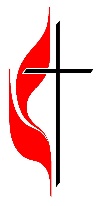 June ~ canned vegetables (pop top), deodorant, body wash, liquid dish detergent. Place donations in the grocery cart, located in the Commons.Park View Clothing ClosetNeed men, women, and children spring & summer clothes. Bring them to church and Linda Jessen will take to the mission.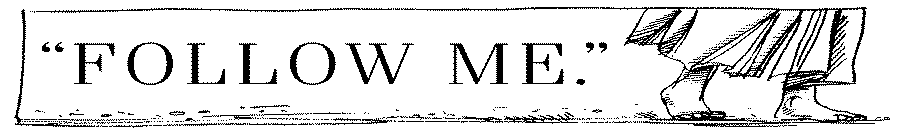 **Calendar****Looking Ahead on the Calendar **Lynchburg General: Claude ChildressFor the Grocery Cart:June ~ canned vegetables (pop top), deodorant, body wash, liquid dish detergent. Place donations in the grocery cart, located in the Commons.Park View Clothing ClosetNeed men, women, and children spring & summer clothes. Bring them to church and Linda Jessen will take to the mission.Sue Haupert-JohnsonSue Haupert-JohnsonRichmond Area Resident BishopRichmond Area Resident BishopDenise BatesDenise BatesMountain View District SuperintendentMountain View District SuperintendentAdam WhiteAdam WhiteMinisterMinisterErin LongErin LongAssociate MinisterAssociate MinisterMonica CampbellMonica CampbellAdministrative AssistantAdministrative AssistantHeather WilsonHeather WilsonDirector of Music MinistryDirector of Music MinistryJudy MartinJudy Martin Bookkeeper BookkeeperJudy RobertsonJudy RobertsonLay LeaderLay LeaderMonday, 6/126:30 p.m.Wesleyan Group @ Taylor HomeJune 15-17 ~ Virginia Annual Conference ~ Roanoke, VAJune 15-17 ~ Virginia Annual Conference ~ Roanoke, VAJune 15-17 ~ Virginia Annual Conference ~ Roanoke, VASunday, 6/252:00 p.m.Cole Birthday Party @ CHUMC Fellowship HallEveryone invited!Monday, 6/126:30 p.m.Wesleyan Group @ Taylor HomeJune 15-17 ~ Virginia Annual Conference ~ Roanoke, VAJune 15-17 ~ Virginia Annual Conference ~ Roanoke, VAJune 15-17 ~ Virginia Annual Conference ~ Roanoke, VASunday, 6/252:00 p.m.Cole Birthday Party @ CHUMC Fellowship HallEveryone invited!